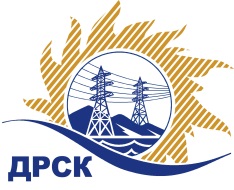 Акционерное Общество«Дальневосточная распределительная сетевая  компания»Протокол процедуры открытия доступа к заявкам участниковг. БлаговещенскСпособ и предмет закупки: запрос предложений в электронной форме на право заключения договора на Послегарантийное сервисное обслуживание АКБ в составе СОПТ, закупка № 892_____НМЦ ЛОТА (в соответствии с Извещением о закупке): 500 000.00  руб. без НДС.ОТМЕТИЛИ:В адрес Организатора закупки поступило 2 (две) Заявки.Открытие доступа к заявкам было произведено автоматически средствами электронной торговой площадки Единой электронной торговой площадки на Интернет-сайте https://rushydro.roseltorg.ru в присутствии секретаря Закупочной комиссии.Дата и время начала процедуры открытия доступа к заявкам: 15:00 (время амурское) 22.05.2019 г. Место проведения процедуры открытия доступа к заявкам участников закупки: Единая электронная торговая площадка по адресу: https://rushydro.roseltorg.ru».В конвертах обнаружены заявки следующих участников:Секретарь Закупочной комиссии	М.Г. ЕлисееваИсп. Т.В. Коротаева(4162) 397-205№ 439/УЭ-В«22» мая 2019№п/пДата и время внесения изменений в заявкуНаименование Участника закупки Цена заявки на участие в закупке, руб. без НДС115.05.2019 12:22ООО "ПРЕОРА" ИНН/КПП 7715647906/772601001 ОГРН 5077746744202490 000,00220.05.2019 14:41ООО "АККУ-ФЕРТРИБ" ИНН/КПП 7729786040/772901001 ОГРН 5147746264815500 000,00